19.05.2020    14:15-14:45 – 2 класс ОРП/ Развивающее сольфеджиоТема урока: «Темпы в музыке.»Классная работа:1. музыкальные ТЕМПЫ - теория музыки для детей (6:54) https://youtu.be/AqvqojZLLCA2. Записать в Н.т.: дату, тему, темпы из видео: 3. Пение тональности соль минор: звукоряд, Уст.ст., Неуст. ст., Вв.зв., Т5/3, три вида минора, интонационные упражнения на «Допевание ступеней до Тоники».4. Р.т. с.13-14  №14-19 – решить;Домашнее задание: 1. Фото записи в н.т. сдать в день урока.2.Р.Т. с.21 – решить задания, выслать фото до 2.05.;3. Каждый день пропевать тон-ть соль минор (по примеру записи в Н.Т. и аудиозаписи преподавателя);3. Проработать ритмические упражнения «Морской волк» и записать на видео https://youtu.be/nLe2i9QJeaMФорма отчета: фото прислать на эл.почтуgalina.kapanina@yandex.ruИли личный чат в Ватсап.ПЕРИОД - наименьшая музыкальная форма, имеющая одну законченную мысль. Период обычно состоит из двух или нескольких предложений. Предложения имеют свои окончания (каденции).КАДЕНЦИЯ может быть:1)Полная совершенная каденция. Мелодия заканчивается на тонике I ступени.2)Полная несовершенная каденция. Мелодия закачивается на III или V ступени.3)Половинная каденция. Мелодия заканчивается на неустойчивых ступенях II, IV, VI, VII  ФРАЗА – это часть мелодии, не имеющая собственного окончания. Предложения и фразы разделяются между собой цезурами (V). Цезура – это остановка, при которой можно взять дыхание.МОТИВ – наименьшая ячейка музыкальной мысли, имеющая одну сильную долю. Несколько мотивов объединяются в одну фразу.Различаются периоды:Повторного строения:       __ А__                                               а + аДва различных предложения:         __ А__                                                           а + вТри различных предложения:   __ А__                                                     а + в + с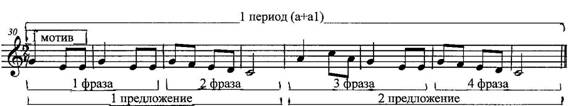 